Bildiri Başlığı (Times New Roman, Her Sözcük Büyük Harfle Başlar, 12 pt, Ortalanmış, Koyu) Abstract Title (Times New Roman, First Letter of the Words Capitalized, 12 pt, Centered, Italic)Yazar Ad Soyad1, Yazar Ad Soyad2, (Times New Roman, 11 pt, ortalanmış, koyu)1Adres1 (Times Roman 10 pt, ortalanmış, italik)2Adres2 (Times Roman 10 pt, ortalanmış, italik)(Başvurulacak yazarın parantez içinde e-posta adresi, ortalanmış, 10 pt, italik)Öz (Times New Roman, 11 pt, koyu, metni iki yana yasla): Türkiye Jeoloji Kurultayı’na sunulacak bildiri özlerinin bu örnekte verilen formata uygun şekilde hazırlanması istenmektedir. Özlerin doğrudan bu sayfanın üzerinden yazılmasının yazarlara kolaylık sağlayacağı hatırlatılır. Özler, çalışma hakkında bilgi verici bir içerikle (çalışmanın amacı, elde edilen başlıca sonuçlar vs), özgün ve 450 kelimeyi aşmayacak şekilde hem Türkçe, hem, İngilizce olarak verilmelidir. Türkçe hazırlanmış yazılarda “Öz”den sonra “Abstract” (İtalik) yer almalı, İngilizce yazılarda ise italik yazılmış Türkçe Öz, Absract’ı izlemelidir. Öz’de kaynaklara atıfta bulunulmamalı, şekil, çizelge ve kaynaklar dizini yer almamalıdır. İngilizce özler hatasız bir dille yazılmalı ve Türkçe özle uyumlu olmalıdır. Özlerde; kurgusal sonuçlar doğurabilecek ve kişi, kurum ve kuruluşları olumsuz yönde etkileyebilecek hususlara ve ifadelere yer verilmemesine özen gösterilmelidir. Bildiri özlerinin yukarıda belirtilen yazım kurallarını ve ilkeleri sağlamaması durumunda, oturum yürütücülerinin gönderilen özleri kabul etmeme hakları saklıdır. Aynı birinci yazarlardan gönderilecek olan ikiden fazla bildiri kabul edilmeyecektir.Anahtar Kelimeler: Kelime 1, Kelime 2, … Öz ve Absract’ın altında 2-7 kelimeyi aşmayacak şekilde ve yazının konusun yansıtan anahtar kelimeler Türkçe ve İngilizce olarak verilmelidir. Anahtar kelimeler, alfabetik sırayla, küçük harfle (ilk anahtar kelimenin ilk harfi büyük) yazılmalı ve aralarına virgül konulmalıdır. Abstract (Times New Roman, 11 pt, bold, justify text): Participants must prepare an abstract for the Geological Congress of Turkey, in the style, layout and format in accordance with guidelines outlined here and in the conference website. As it is easier, it is highly recommended to use this page to prepare an abstracts. The abstract not exceeding 450 words should be informative (aim of the study and main conclusive remarks) and also original. The abstract should be given in both Turkish and English. If the paper is written in Turkish, an English abstract (in italics) should follow the Turkish abstract, while a Turkish abstract (in italics) should appear after the English abstract in papers written in English. For non-Turkish participants Organizing Committee will provide a help to translate abstracts to Turkish. Citations, reference list, figure, table, special symbol, header and footer should be avoided. All authors are requested to avoid statements, which may cause potential conflict of interest with other people or organizations. The submission of an abstract carries with it the obligation that it will actually be presented at the conference by the author or, at least, by one of the co-authors. The conveners reserve the right to accept or refuse contributions on the basis of the abstracts, if they do not meet guidelines outlined in this instruction. Each participant may submit up two abstracts in which they appear as presenting author.Keywords: Word 1, Word 2, … The abstract should include minimum 2, and not more than 7 key words that the authors would like to see in the index page. Key words should be given in both Turkish and English. Key words should be written in lower-case letters, separated by commas, and given in alphabetical order.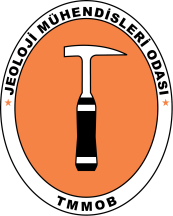   Uluslararası Katılımlı 72. Türkiye Jeoloji Kurultayı   72nd Geological Congress of Turkey with international   participation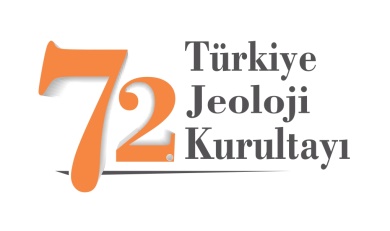 